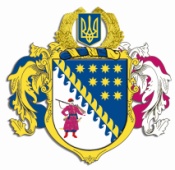 ДНІПРОПЕТРОВСЬКА ОБЛАСНА РАДАVIІІ СКЛИКАННЯПостійна комісія з питань соціально-економічного розвитку області, бюджету і фінансівпросп. Олександра Поля, 2, м. Дніпро, 49004П Р О Т О К О Л   №  13засідання постійної комісії обласної ради21 вересня 2021 року								м. Дніпро14:00 годинУсього членів комісії:		 13 чол. Присутні:                   		 13 чол. (з них 2 чол. – телеконференція)Відсутні:                   		  –Присутні члени комісії: Піддубний С.О., Кеда Н.В., Чабанова Т.С., Бондаренко О.В. (телеконференція), Борисенко О.В., Буряк О.М., 
Геккієв А.Д., Жадан Є.В., Молоков С.В., Мухтаров Г.А., Плахотнік О.О., Савченко О.М. (телеконференція), Чиркова О.В.Відсутні члени комісії: –  У роботі комісії взяли участь:Шебеко Т.І. – директор департаменту фінансів облдержадміністрації;Кушвід О.А. – директор департаменту капітального будівництва облдержадміністрації;Пшеничников О.П. – начальник управління молоді і спорту облдержадміністрації;Дірявка Н.О. – завідувач сектору планування видатків та фінансування закладів охорони здоров’я, освіти, культури департаменту управління лікувально-профілактичної допомоги населенню департаменту охорони здоров'я облдержадміністрації; Литвиненко Н.В. – заступник директора департаменту – начальник управління фінансового, організаційно-документального та кадрового забезпечення департаменту освіти і науки облдержадміністрації;Грива В.Л. – заступник директора департаменту – начальник управління регіонального розвитку та будівництва департаменту житлово-комунального господарства та будівництва облдержадміністрації;Беспаленкова Н.М. – начальник управління бухгалтерського обліку, фінансів та моніторингу діяльності – головний бухгалтер виконавчого апарату обласної ради; Семикіна О.С. – в.о. начальника управління економіки, бюджету та фінансів виконавчого апарату обласної ради;Богуславська І.О. – заступник начальника управління економіки, бюджету та фінансів – начальник відділу бюджету та фінансів виконавчого апарату обласної ради;Сагітдінова Л.О. – заступник начальника відділу капітальних вкладень управління економіки, бюджету та фінансів виконавчого апарату обласної ради;Ніцик К.В. – заступник директора КП „Молодіжний центр міжнародного партнерства, позашкільної та неформальної освіти „ОСВІТОРІУМ” ДОР”;Макаров В.Л. – заступник директора КП „Молодіжний центр міжнародного партнерства, позашкільної та неформальної освіти „ОСВІТОРІУМ” ДОР”.Головував: Піддубний С.О.Порядок денний засідання постійної комісії:Про розгляд проєкту розпорядження голови обласної ради „Про внесення змін до рішення обласної ради від 26 лютого 2021 року 
№ 21-4/VІІІ „Про Порядок використання коштів обласного бюджету на виконання доручень виборців депутатами Дніпропетровської обласної ради у 2021 році”.Про розгляд пропозицій депутатів обласної ради стосовно перерозподілу коштів обласного бюджету на виконання доручень виборців у 2021 році.Про розгляд проєкту розпорядження голови обласної ради „Про внесення змін до рішення обласної ради від 23 грудня 2020 року 
№ 11-3/VІІІ „Про обласний бюджет на 2021 рік”.Різне.СЛУХАЛИ: 1. Про розгляд проєкту розпорядження голови обласної ради „Про внесення змін до рішення обласної ради від 26 лютого 2021 року 
№ 21-4/VІІІ „Про Порядок використання коштів обласного бюджету на виконання доручень виборців депутатами Дніпропетровської обласної ради у 2021 році”.Інформація: заступника начальника управління економіки, бюджету та фінансів – начальника відділу бюджету та фінансів виконавчого апарату обласної ради Богуславської І.О.ВИСТУПИЛИ: Піддубний С.О. ВИРІШИЛИ: 1. Інформацію заступника начальника управління економіки, бюджету та фінансів – начальника відділу бюджету та фінансів виконавчого апарату обласної ради Богуславської І.О. взяти до відома.2. Погодити проєкт розпорядження голови обласної ради „Про внесення змін до рішення обласної ради від 26 лютого 2021 року № 21-4/VІІІ „Про Порядок використання коштів обласного бюджету на виконання доручень виборців депутатами Дніпропетровської обласної ради у 2021 році” 
із наступними змінами, внесеними на засіданні постійної комісії обласної ради з питань соціально-економічного розвитку області, бюджету і фінансів 
21 вересня 2021 року:за пропозиціями депутатів депутатських фракцій обласної ради, а саме: „СЛУГА НАРОДУ” (Резниченко М.С., Пустова А.О.), „ОПОЗИЦІЙНА ПЛАТФОРМА – ЗА ЖИТТЯ” (Пустова М.І., Пісоцький В.А., Гуфман Г.Л., Кондракова Г.В., Корнякова Т.В., Грекова Н.М.) та „Батьківщина” (Скакуненко В.В., Ульяхіна А.М.) здійснити перерозподіл між територіальними громадами субвенції з обласного бюджету бюджетам територіальних громад на виконання доручень виборців депутатами обласної ради у 2021 році (додається).3. Рекомендувати голові обласної ради прийняти проєкт розпорядження голови обласної ради „Про внесення змін до рішення обласної ради від 
26 лютого 2021 року № 21-4/VІІІ „Про Порядок використання коштів обласного бюджету на виконання доручень виборців депутатами Дніпропетровської обласної ради у 2021 році”. Результати голосування:за 			13проти		  -утримались 	  -усього 		13СЛУХАЛИ: 2. Про розгляд пропозицій депутатів обласної ради стосовно перерозподілу коштів обласного бюджету на виконання доручень виборців у 2021 році.Інформація: голови постійної комісії обласної ради з питань соціально-економічного розвитку області, бюджету і фінансів Піддубного С.О., заступника начальника управління економіки, бюджету та фінансів – начальника відділу бюджету та фінансів виконавчого апарату обласної ради Богуславської І.О.ВИСТУПИЛИ: ВИРІШИЛИ: 1. Погодити пропозиції депутатів обласної ради стосовно фінансування із обласного бюджету, а саме:депутата обласної ради Гиренко Л.А. ‒ виділити департаменту освіти і науки Дніпропетровської обласної державної адміністрації кошти у сумі 49,9 тис. грн за КТПКВКМБ 9800 “Субвенція з місцевого бюджету державному бюджету на виконання програм соціально-економічного розвитку регіонів” КЕКВ 3220 “Капітальні трансферти органам державного управління інших рівнів” для Дніпропетровського національного університету 
ім. О. Гончара;депутата обласної ради Гиренко Л.А. ‒ виділити управлінню культури, туризму, національностей і релігій Дніпропетровської обласної державної адміністрації кошти у сумі 50,0 тис. грн за КТПКВКМБ 1011101 
КЕКВ 3210 (3110) КЗ “Дніпропетровський фаховий мистецько-художній коледж культури” ДОР”;депутата обласної ради Міфтахутдінової Д.А. ‒ виділити службі у справах дітей Дніпропетровської обласної державної адміністрації кошти у сумі 49,9 тис. грн за КТПКВКМБ 0913241 КЕКВ 2210 КЗ “Центр соціальної підтримки дітей та сімей “Добре вдома” ДОР”;депутата обласної ради Міфтахутдінової Д.А. ‒ виділити управлінню культури, туризму, національностей і релігій Дніпропетровської обласної державної адміністрації кошти у сумі 50,0 тис. грн за КТПКВКМБ 1011110 КЕКВ 2282 КВНЗ “Дніпропетровська академія музики ім. М. Глінки” ДОР”;депутата обласної ради Міфтахутдінової Д.А. ‒ виділити департаменту охорони здоров’я Дніпропетровської обласної державної адміністрації кошти у сумі 50,0 тис. грн за КТПКВКМБ 0712020 КЕКВ 3110 
КП “Дніпропетровський обласний спеціалізований реабілітаційний центр “Солоний лиман” ДОР”;депутата обласної ради Міфтахутдінової Д.А. ‒ виділити департаменту освіти і науки Дніпропетровської обласної державної адміністрації кошти у сумі 100,0 тис. грн за КТПКВКМБ 0611141 КЕКВ 3110 – 86,9 тис. грн, 
КЕКВ – 2110 – 13,1 тис. грн КЗ “Дитячий оздоровчий центр соціальної реабілітації санаторного типу “Перлина Придніпров’я” ДОР”.2. Доручити управлінню економіки, бюджету та фінансів виконавчого апарату обласної ради спільно з управлінням бухгалтерського обліку, фінансів та моніторингу діяльності виконавчого апарату обласної ради підготувати пропозиції департаменту фінансів облдержадміністрації щодо внесення змін до рішення обласної ради від 23 грудня 2020 року № 11-3/VІIІ „Про обласний бюджет на 2021 рік” стосовно перерозподілу коштів субвенції з обласного бюджету бюджетам територіальних громад на виконання доручень виборців депутатами обласної ради у 2021 році між обласною радою та головними розпорядниками коштів обласного бюджету згідно з пропозиціями депутатів обласної ради. Результати голосування:за 			13проти		  -утримались 	  -усього 		13СЛУХАЛИ: 3. Про розгляд проєкту розпорядження голови обласної ради „Про внесення змін до рішення обласної ради від 23 грудня 2020 року        № 11-3/VІІІ „Про обласний бюджет на 2021 рік”.Інформація: директора департаменту фінансів облдержадміністрації Шебеко Т.І.ВИСТУПИЛИ: Піддубний С.О., Бондаренко О.В. (телеконференція), Молоков С.В., Чиркова О.В., Беспаленкова Н.М.ВИРІШИЛИ: 1. Інформацію директора департаменту фінансів облдержадміністрації Шебеко Т.І. взяти до відома.2. Погодити запропонований облдержадміністрацією проєкт розпорядження голови обласної ради „Про внесення змін до рішення обласної ради від 23 грудня 2020 року № 11-3/VІІІ „Про обласний бюджет на 2021 рік” (лист облдержадміністрації від 17.09.2021 № ВХ-7831/0/1-21 та пояснювальна записка департаменту фінансів облдержадміністрації від 17.09.2021 
№ ВХ-7831/0/1-21 додаються) із наступними змінами:за пропозицією головного розпорядника бюджетних коштів – обласної ради в межах загального ресурсу здійснити перерозподіл планових призначень видатків обласного бюджету, а саме: по регіональній міжгалузевій Програмі щодо надання фінансової підтримки комунальним підприємствам (установам), що належать до спільної власності територіальних громад сіл, селищ та міст Дніпропетровської області, на 2013-2023 роки (зі змінами) за КПКВ 0117670 „Внески до статутного капіталу суб’єктів господарювання” збільшити видатки по 
КП „Дніпроінвестпроект” Дніпропетровської обласної ради” на суму 3 200 000 грн за рахунок відповідного зменшення субвенції з обласного бюджету до місцевих бюджетів на фінансування переможців обласного конкурсу проєктів і програм розвитку місцевого самоврядування по 
КПКВ 0119770 „Інші субвенції з місцевого бюджету” на суму 3 200 000 грн;врахувати перерозподіл коштів субвенції з обласного бюджету бюджетам територіальних громад на виконання доручень виборців депутатами обласної ради у 2021 році між територіальними громадами (додається).3. Рекомендувати голові обласної ради прийняти проєкт розпорядження голови обласної ради „Про внесення змін до рішення обласної ради від 
23 грудня 2020 року № 11-3/VІІІ „Про обласний бюджет на 2021 рік”. 4. Рекомендувати департаменту фінансів облдержадміністрації (Шебеко) надати проєкт розпорядження голови обласної ради „Про внесення змін до рішення обласної ради від 23 грудня 2020 року № 11-3/VІІІ „Про обласний бюджет на 2021 рік” на чергову сесію обласної ради для затвердження.5. Запросити на наступне засідання постійної комісії обласної ради з питань соціально-економічного розвитку області, бюджету і фінансів 
КП „Дніпросервіс” ДОР з інформацією стосовно розробки проєктно-кошторисної документації на ремонтно-будівельні роботи в приміщеннях будівлі громадського інформаційно-виставкового центру „МediaProstir”, що знаходиться у господарському віданні комунального підприємства, та щодо стану виконаних робіт і освоєння бюджетних коштів. Результати голосування:за 			12проти		  -утримались 	  1усього 		13СЛУХАЛИ: 4. Різне.4.1. Про розгляд презентації КП „Молодіжний центр міжнародного партнерства, позашкільної та неформальної освіти „ОСВІТОРІУМ” щодо використання виділених у 2021 році бюджетних коштів.Інформація: заступника директора КП „Молодіжний центр міжнародного партнерства, позашкільної та неформальної освіти „ОСВІТОРІУМ” ДОР” Ніцика К.В. ВИСТУПИЛИ: Піддубний С.О., Бондаренко О.В. (телеконференція), 
Жадан Є.В., Чиркова О.В., Беспаленкова Н.М.ВИРІШИЛИ: Повторно доручити КП „Молодіжний центр міжнародного партнерства, позашкільної та неформальної освіти „ОСВІТОРІУМ” ДОР підготувати на наступне засідання постійної комісії презентацію щодо використання виділених у 2021 році бюджетних коштів (зокрема, кошториси витрат на заплановані заходи, річний план закупівель, обсяг фактично профінансованих та освоєних бюджетних коштів станом на 01.09.2021).Результати голосування:за 			13проти		  -утримались 	  -усього 		134.2. Про розгляд звернень (додаються):виконавчого комітету Межівської селищної ради Дніпропетровської області від 30.08.2021 № 1096/0/2-21 стосовно виділення додаткового фінансового ресурсу з обласного бюджету у сумі 7,2 млн грн;КП „Нікопольська міська лікарня № 4” Нікопольської міської ради” від 25.08.2021 № 1859 стосовно виділення коштів на придбання обладнання.Інформація: голови постійної комісії обласної ради з питань соціально-економічного розвитку області, бюджету і фінансів Піддубного С.О.ВИСТУПИЛИ:  ВИРІШИЛИ: Направити вищезазначені звернення до Дніпропетровської обласної державної адміністрації для опрацювання в межах компетенції та повідомлення за результатами розгляду заявників і постійної комісії обласної ради з питань соціально-економічного розвитку області, бюджету і фінансів.Результати голосування:за 			13проти		  -утримались 	  -усього 		13Голова комісії							С.О. ПІДДУБНИЙСекретар комісії							Т.С. ЧАБАНОВА